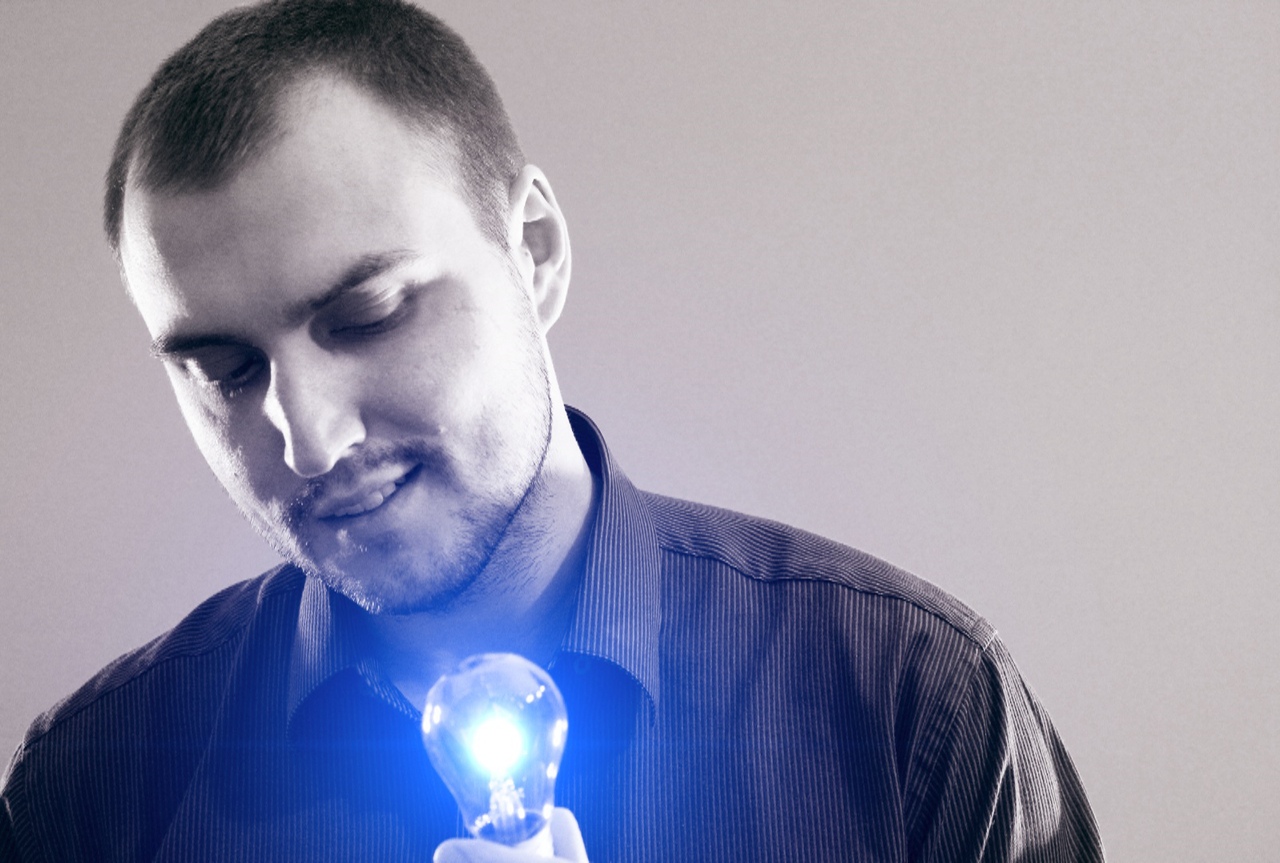 ГАВРИЛОВ АНДРЕЙ АЛЕКСАНДРОВИЧАвтор текстов песен, автор сценария, певец, актёр озвучиванияЭл. почта: Grekfilms@mail.ruКонтактный тел: +79857584423МОИ БОЛЬШИЕ ПРОЕКТЫ:- Исполнитель песен "МС Трафарет". Более 45 песен, некоторые из них прозвучали на телеканале ТНТ в прайм-тайм, сотрудничество с Comedy Club Production. Более миллиона прослушиваний и тысячи почитателей.- Веб-сериал "Шерлок Клоунс". Более 100 тысяч просмотров каждой серии. Принимал участие, как автор и актёр озвучивания.- Веб-сериал "Эдвард голубой парень". Более 100 тысяч просмотров каждой серии. Принимал участие, как автор и актёр озвучивания.